ANTI SOCIAL BEHAVIOUR EVIDENCE GATHERING LOG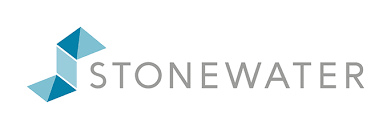 To assess whether we are able to take action on reports of anti-social behaviour we need to review evidence gathered over a 2 week period. It is important to record all incidents of anti-social behaviour in full. These log sheets may be used as evidence in court.  Once you have recorded any incidents over a 2 week period, please return your log sheets to Stonewater by email at customers@stonewater.org .  If nothing has happened in that time or you don’t return the log sheets or other evidence to us, we will not take any further action.Always try to complete the log at the time of the incident or very soon after. Complete a log for each incident you experience. Please write clearly and in your preferred language.When you complete details of the incident, please stick to the facts as you witnessed them. Do not include anything that another person said they witnessed unless you did too.If you witness anything that is a crime or you are concerned for somebody’s safety, please ensure you call the relevant agency immediately. This may be the Police on 999 or 101, or Social Services.Incidents of crime and anti-social behaviour can be reported anonymously to Crimestoppers online https://crimestoppers-uk.org/ or by telephone 0800 555 111Thank you for completing this evidence gathering log.If you require any more information regarding Stonewater’s approach to managing anti-social behaviour, please check out our website https://www.stonewater.org/supporting-you/anti-social-behaviour-asb/. Your nameAddress & contact telephone detailsWho is causing the nuisance? Name Address*if you are unsure about this, please list a description of the person and any known nicknames you have heardWhat happened?*Please be descriptive, for example if music was being played could you recognise the type of music, any specific artist/ words?If it was verbal abuse or foul language, please let us know the specific words usedWhen did this happen?*Please include specific dates, and times including when it started and finishedWhere did this take place? *please be as specific and detailed with the location as you canDid anyone else witness the incident?*If so, are they happy for us to contact them?Have you notified anyone else about this incident?*Did you call the police/social services etc?How has this made you feel?Have you approached the person involved about this? If so, what happened?